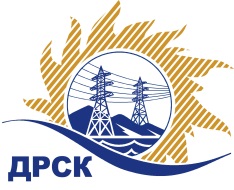 Акционерное Общество«Дальневосточная распределительная сетевая  компания»ПРОТОКОЛ № 570/МТПиР-РЗакупочной комиссии по рассмотрению заявок открытого электронного конкурса на право заключения договора на поставку «Комплектное распределительное устройство 6 кВ»(закупка № 2634 раздел 2.1.2. ГКПЗ 2016)ПРИСУТСТВОВАЛИ: члены постоянно действующей Закупочной комиссии АО «ДРСК»  2-го уровня.ВОПРОСЫ, ВЫНОСИМЫЕ НА РАССМОТРЕНИЕ ЗАКУПОЧНОЙ КОМИССИИ: О  рассмотрении результатов оценки заявок Участников.Об отклонении заявки Участника ООО "УралИнтерСтрой".Об отклонении заявки Участника ООО "Электротехнический завод "Вектор".Об отклонении заявки Участника ООО "НПО "Сибэлектрощит".О признании заявок соответствующими условиям конкурса.О предварительной ранжировке заявок.О проведении переторжки.РЕШИЛИ:По вопросу № 1Признать объем полученной информации достаточным для принятия решения.Утвердить цены, полученные на процедуре вскрытия конвертов с предложениями участников открытого конкурса.По вопросу № 2Отклонить заявку Участника ООО "УралИнтерСтрой" (614000, Пермский край, г. Пермь, ул. Героев Хасана 41) от дальнейшего рассмотрения на основании подпунктов б) и в) пункта 2.8.2.5 Документации о закупке.По вопросу № 3Отклонить заявку Участника ООО "Электротехнический завод "Вектор" (427432, Россия, Удмуртская Республика, г. Воткинск, ул. Победы, д. 2 "Е") от дальнейшего рассмотрения на основании подпунктов б) и в) пункта 2.8.2.5 Документации о закупкеПо вопросу № 4Отклонить заявку Участника ООО "НПО "Сибэлектрощит" (644089, г. Омск, пр. Мира д. 69) от дальнейшего рассмотрения на основании подпунктов б) и в) пункта 2.8.2.5 Документации о закупке.По вопросу № 5Признать заявки АО "Дальневосточная электротехническая компания" (680001, г. Хабаровск, ул. Менделеева, д. 1 "А", ЛИТ. Э, каб. 1), ЗАО "НПК Эллирон" (121165, г. Москва, Кутузовский проспект, дом 35, офис 1.), ООО "НЕВАЭНЕРГОПРОМ" (194100, Россия, г. Санкт - Петербург, пр. Лесной, д. 63, лит. А, оф. 415) соответствующими условиям закупки.По вопросу № 6Утвердить предварительную ранжировку предложений Участников:По вопросу № 7Провести переторжку. Допустить к участию в переторжке предложения следующих участников: АО "Дальневосточная электротехническая компания" (680001, г. Хабаровск, ул. Менделеева, д. 1 "А", ЛИТ. Э, каб. 1), ЗАО "НПК Эллирон" (121165, г. Москва, Кутузовский проспект, дом 35, офис 1.), ООО "НЕВАЭНЕРГОПРОМ" (194100, Россия, г. Санкт - Петербург, пр. Лесной, д. 63, лит. А, оф. 415).  Определить форму переторжки: заочная.Назначить переторжку на 05.08.2016 в 16:00 час. (благовещенского времени).Место проведения переторжки: электронная торговая площадка www.b2b-energo.ru  Ответственному секретарю Закупочной комиссии уведомить участников, приглашенных к участию в переторжке, о принятом комиссией решенииОтветственный секретарь Закупочной комиссии  2 уровня АО «ДРСК»                                                  ____________________       М.Г.ЕлисееваЧувашова О.В.(416-2) 397-242г. Благовещенск«02» августа 2016№Наименование участника и его адресПредмет заявки на участие в конкурсе1ООО "УралИнтерСтрой" (614000, Пермский край, г. Пермь, ул. Героев Хасана 41)22 120 588,61 руб. (цена без НДС: 18 746 261,53 руб.)2АО "Дальневосточная электротехническая компания" (680001, г. Хабаровск, ул. Менделеева, д. 1 "А", ЛИТ. Э, каб. 1)23 541 000,00 руб. (цена без НДС: 19 950 000,00 руб.)3ООО "НЕВАЭНЕРГОПРОМ" (194100, Россия, г. Санкт - Петербург, пр. Лесной, д. 63, лит. А, оф. 415)24 260 800,00 руб. (цена без НДС: 20 560 000,00 руб.)4ООО "Электротехнический завод "Вектор" (427432, Россия, Удмуртская Республика, г. Воткинск, ул. Победы, д. 2 "Е")24 873 579,90 руб. (цена без НДС: 21 079 305,00 руб.)5ООО "НПО "Сибэлектрощит" (644089, г. Омск, пр. Мира д. 69)24 888 800,00 руб. (цена без НДС: 21 092 203,39 руб.)6ЗАО "НПК Эллирон" (121165, г. Москва, Кутузовский проспект, дом 35, офис 1.)24 992 400,00 руб. (цена без НДС: 21 180 000,00 руб.)Основания для отклоненияВ заявке не подтверждено выполнение требований примечаний п.п.1÷8 к опросному листу заказчика,  что не соответствует п. 3.2. технического задания;В заявке предложены ячейки с верхним расположением сборных шин (следует из описания), что не соответствует п. 3.2. технического задания (в опросном листе – нижнее расположение);В заявке отсутствует декларация соответствия, что не соответствует п. 3.3 технического задания;В заявке отсутствуют сборочные и компоновочные чертежи на КРУ К-59, что не соответствует п. 3.4.3 технического задания;В заявке отсутствует инструкция по эксплуатации КРУ, что не соответствует п. 3.4.4 технического задания;В заявке не указана стоимость работ по перепроектированию, что не соответствует требованиям п. 3.11.1 технического задания (в проекте использованы ячейки производства ЗАО «ГК «Электрощит»-ТМ Самара», а предложены производства ООО «Промышленная группа Тесла»);В заявке отсутствует свидетельство СРО о допуске к работам по подготовке проектной документации, что не соответствует требованиям п. 3.11.1 технического задания;В заявке отсутствует письмо от имени проектной организации, подтверждающее согласие на выполнение работ по перепроектированию с указанием сроков выполнения работ по перепроектированию, что не соответствует п. 3.11.3. технического задания. Основания для отклоненияВ заявке не подтверждено выполнение требований примечаний п.п.1÷8 к опросному листу заказчика,  что не соответствует п. 3.2. технического задания;В заявке предложены ячейки с верхним расположением сборных шин (следует из описания), что не соответствует п. 3.2. технического задания (в опросном листе – нижнее расположение);В заявке не выполнены требования п. 3.12.7 технического задания (Торцевые стены КРУН должны быть съемными для возможности расширения КРУН в обе стороны методом непосредственной стыковки дополнительных блоков). Участник предложил не съемные торцевые стены КРУН;В заявке предложено здание с габаритными размерами (15490*3400*3270) превосходящими требуемые, что не соответствует п. 3.13.1 технического задания (Габаритные размеры КРУН (13500*3200*2800), указанные в опросном листе, изменению не подлежат в связи с тем, что определены размерами земельного участка, выделенного под строительство);В заявке не выполнены требования п. 3.13.2 технического задания (Предусмотреть в схеме управления выключателями 10 кВ возможность подключения пульта дистанционного управления). Участник не предусмотрел такую возможностьОснования для отклоненияВ заявке не подтверждено выполнение требований примечаний п.п.1÷8 к опросному листу заказчика,  что не соответствует п. 3.2. технического задания;В заявке отсутствует декларация соответствия на предложенное оборудование К-59 ХЛ1, что не соответствует п. 3.3 технического задания;В заявке отсутствует инструкция по эксплуатации КРУ, что не соответствует п. 3.4.4 технического задания;В заявке не указана стоимость работ по перепроектированию, что не соответствует требованиям п. 3.11.1 технического задания (в проекте использованы ячейки производства ЗАО «ГК «Электрощит»-ТМ Самара», а предложены производства ООО «Научное Производственное Объединение «Сибэлектрощит»);В заявке отсутствует свидетельство СРО о допуске к работам по подготовке проектной документации, что не соответствует требованиям п. 3.11.1 технического задания;В заявке отсутствует письмо от имени проектной организации, подтверждающее согласие на выполнение работ по перепроектированию с указанием сроков выполнения работ по перепроектированию, что не соответствует п. 3.11.3. технического задания;В заявке не выполнены требования п. 3.13.2 технического задания (Предусмотреть в схеме управления выключателями 10 кВ возможность подключения пульта дистанционного управления). Участник не предусмотрел такую возможность;В заявке отсутствует информация о гарантии на защиту от коррозии, что не соответствует требованиям п. 3.7 технического задания (10 лет);В заявке не предложена поставка по п. 3.13.5 технического задания (Дополнительно к стандартному комплекту ЗИП поставить: Пульт дистанционного управления выключателями 10 кВ – 2 шт; Блок механического включения типа TER_Cbunit_ManGen_1 - 2 шт.)Место в предварительной ранжировкеНаименование участника и его адресЦена заявки  на участие в закупке, руб.Балл по неценовой предпочтительности1 местоАО "Дальневосточная электротехническая компания" (680001, г. Хабаровск, ул. Менделеева, д. 1 "А", ЛИТ. Э, каб. 1)23 541 000,00 руб. (цена без НДС: 19 950 000,00 руб.)3,002 местоООО "НЕВАЭНЕРГОПРОМ" (194100, Россия, г. Санкт - Петербург, пр. Лесной, д. 63, лит. А, оф. 415)24 260 800,00 руб. (цена без НДС: 20 560 000,00 руб.)3,003 местоЗАО "НПК Эллирон" (121165, г. Москва, Кутузовский проспект, дом 35, офис 1.)24 992 400,00 руб. (цена без НДС: 21 180 000,00 руб.)3,00